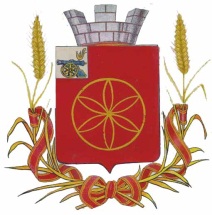 АДМИНИСТРАЦИЯ МУНИЦИПАЛЬНОГО ОБРАЗОВАНИЯРУДНЯНСКИЙ РАЙОН СМОЛЕНСКОЙ ОБЛАСТИП О С Т А Н О В Л Е Н И Е  от 02.03.2017 N 84        В соответствии с Федеральным законом от 27 июля 2010 года № 210-ФЗ «Об организации предоставления государственных и муниципальных услуг», Федеральным законом от 03 июля 2016 года № 334-ФЗ «О внесении изменений в Земельный кодекс Российской Федерации и отдельные законодательные акты Российской Федерации», постановлением Администрации муниципального образования Руднянский район Смоленской области от 12.12.2012 года № 562 «Об утверждении порядка разработки и утверждения административных регламентов предоставления муниципальных услуг», Уставом муниципального образования  Руднянский район Смоленской области        Администрация муниципального образования Руднянский район Смоленской области  п о с т а н о в л я е т:1.Утвердить прилагаемый Административный регламент предоставления муниципальной услуги «Предоставление в собственность, постоянное (бессрочное) пользование, в безвозмездное  пользование земельных участков, государственная собственность на которые не разграничена и находящихся в собственности муниципального образования Руднянский район Смоленской области, на территории муниципального образования Руднянский район Смоленской области (за исключением муниципального образования Голынковского городского поселения Руднянского района Смоленской области)» (далее – Административный регламент).       2. Отделу по экономике, управлению муниципальным имуществом и земельным отношениям Администрации муниципального образования Руднянский район Смоленской области (Караваева Н.А.) обеспечить предоставление муниципальной услуги и исполнение Административного регламента.        3. Признать утратившим силу постановление Администрации муниципального образования Руднянский район Смоленской области от 10.06.2016 № 185 «Об утверждении Административного регламента предоставления муниципальной услуги «Предоставление в собственность, постоянное (бессрочное) пользование, в безвозмездное  пользование земельных участков из состава земель, государственная собственность на которые не разграничена и находящихся в муниципальной собственности Руднянского городского поселения Руднянского района Смоленской области, юридическим лицам и гражданам на территории Руднянского городского поселения Руднянского района Смоленской области».        4. Настоящее постановление  вступает в силу после его  официального опубликования в соответствии с Уставом муниципального образования  Руднянский район Смоленской области.Глава муниципального образованияРуднянский  район  Смоленской области                                               Ю.И. Ивашкин                                              УТВЕРЖДЕНпостановлением Администрации                                                                       муниципального образования                                                     Руднянский район                                                        Смоленской области                                                        от 02.03.2017 N 84АДМИНИСТРАТИВНЫЙ РЕГЛАМЕНТпредоставления муниципальной услуги  «Предоставление в собственность, постоянное (бессрочное) пользование, в безвозмездное  пользование земельных участков из состава земель, государственная собственность на которые не разграничена и находящихся в муниципальной собственности Руднянского городского поселения Руднянского района Смоленской области, юридическим лицам и гражданам на территории Руднянского городского поселения Руднянского района Смоленской области»Общие положения1.1. Предмет регулирования  Административного регламента       1.1.1.Административный регламент предоставления муниципальной услуги  «Предоставление в собственность, постоянное (бессрочное) пользование, в безвозмездное  пользование земельных участков, государственная собственность на которые не разграничена и находящихся в собственности муниципального образования Руднянский район Смоленской области, на территории муниципального образования Руднянский район Смоленской области (за исключением муниципального образования Голынковского городского поселения Руднянского района Смоленской области)» (далее – Административный регламент) разработан в целях повышения качества исполнения и доступности результата предоставления   муниципальной  услуги,   создания   комфортных  условий  для потребителей    муниципальной    услуги,    определяет    порядок,    сроки    и последовательность       действий        (административных       процедур)      Администрации муниципального образования Руднянский район Смоленской области (далее - Администрация) при оказании муниципальной услуги.      1.1.2. Административный регламент определяет сроки и последовательность действий (административных процедур) при предоставлении земельных участков в собственность, постоянное (бессрочное) пользование, в безвозмездное  пользование земельных участков государственная собственность на которые не разграничена и находящихся в собственности муниципального образования Руднянский район Смоленской области, на территории муниципального образования Руднянский район Смоленской области (за исключением муниципального образования Голынковского городского поселения Руднянского района Смоленской области)» (далее – земельные участки).    1.2. Описание заявителей, а также физических и юридических лиц, имеющих право в соответствии с федеральным и областным законодательством, муниципальными нормативными правовыми актами либо в силу наделения их заявителями в порядке, установленном законодательством Российской Федерации,полномочиями выступать от их имени при взаимодействии с Администрацией, иными органами местного самоуправления и организациями при предоставлениимуниципальной услуги1.2.1. Получателями муниципальной услуги являются физические лица, в том числе зарегистрированные в качестве индивидуальных предпринимателей,                         и юридические лица, заинтересованные в предоставлении земельного участка                      и обратившиеся в Администрацию с заявлением о предоставлении муниципальной услуги (далее - заявители).1.2.2. При предоставлении муниципальной услуги от имени заявителей вправе выступать их законные представители или их представители по доверенности (далее также - заявители), выданной и оформленной в соответствии с гражданским законодательством Российской Федерации.1.3. Требования к порядку информирования о порядке предоставления муниципальной услуги1.3.1. Сведения о месте нахождения, графике работы, номерах контактных телефонов, адресах официальных сайтов и адресах электронной почте Администрации, структурных подразделений Администрации и организаций, участвующих в предоставлении муниципальной услуги:Место нахождения: 216790 Российская Федерация, Смоленская область,г.Рудня, ул.Киреева, д.93.          Отдел осуществляет прием заявителей в соответствии со следующим графиком:Понедельник: с 9.00 до 18.00 Вторник: с 9.00 до 18.00Среда: с 9.00 до 18.00Четверг: с 9.00 до 18.00Пятница: с 9.00 до 18.00Перерыв: с 13.00 до 14.00Справочные телефоны, факс: 8 (48141) 4-24-51, 4-19-40, 4-18-89, 5-15-44 (факс).Адрес официального сайта муниципального образования Руднянский район Смоленской области в информационно-телекоммуникационной сети «Интернет» (далее – сети «Интернет»): http://рудня.рф, адрес электронной почты: rud_adm@admin-smolensk.ru.1.3.2.	Информация о местах нахождения и графиках работы Администрации,
структурных подразделений Администрации и организаций, участвующих в предоставлении муниципальной услуги размещается:1)	на Интернет-сайте муниципального образования Руднянский район Смоленской области: http://рудня.рф, в информационно-телекоммуникационных сетях общего пользования (в том числе в сети «Интернет»),2)в средствах массовой информации: в газете «Руднянский голос»3)на региональном портале государственных услуг.1.3.3. Размещаемая информация содержит также:извлечения из нормативных правовых актов, устанавливающих порядок и условия предоставления муниципальной услуги;текст административного регламента с приложениями;блок-схему (согласно Приложению № 4 к Административному регламенту);перечень документов, необходимых для предоставления муниципальной услуги, и требования, предъявляемые к этим документам;порядок информирования о ходе предоставления муниципальной услуги;порядок обжалования действий (бездействия) и решений, осуществляемых и принимаемых Администрацией в ходе предоставления муниципальной услуги.1.3.4.	Информирование заявителей о порядке предоставления муниципальной
услуги осуществляется в форме индивидуального информирования и публичного
информирования.Для получения информации по вопросам предоставления муниципальной услуги, сведений о ходе предоставления муниципальной услуги заявитель указывает дату и входящий номер полученной при подаче документов расписки. В случае предоставления муниципальной услуги в электронной форме информирование заявителя о ходе предоставления муниципальной услуги осуществляется через Единый портал, Региональный портал.        1.3.6. При необходимости получения консультаций заявители обращаются В Администрацию.1.3.7.Консультации по процедуре предоставления муниципальной услуги могут осуществляться:- в письменной форме на основании письменного обращения;- при личном обращении;- по телефону 4-24-51;- по электронной почте.Все консультации являются бесплатными.         1.3.8. Требования к форме и характеру взаимодействия должностных лиц Администрации, организации, учреждения, предоставляющего услугу с заявителями:- консультации в письменной форме предоставляются должностными лицами Администрации на основании письменного запроса заявителя, в том числе поступившего в электронной форме, в течение 30 дней после получения указанного запроса;- при консультировании по телефону должностное лицо Администрации, представляется, назвав свою фамилию имя, отчество, должность, предлагает представиться собеседнику, выслушивает и уточняет суть вопроса. Во время разговора необходимо произносить слова четко, избегать параллельных разговоров с окружающими людьми и не прерывать разговор по причине поступления звонка на другой аппарат;- по завершении консультации должностное лицо Администрации должен кратко подвести итог разговора и перечислить действия, которые следует предпринять заявителю;        - должностные лица Администрации, организации при ответе на телефонные звонки, письменные и электронные обращения заявителей обязаны в максимально вежливой и доступной форме предоставлять исчерпывающую информацию.2. Стандарт предоставления муниципальной услуги2.1. Наименование муниципальной услуги Наименование муниципальной услуги – «Предоставление в собственность, постоянное (бессрочное) пользование, в безвозмездное  пользование земельных участков, государственная собственность на которые не разграничена и находящихся в собственности муниципального образования Руднянский район Смоленской области, на территории муниципального образования Руднянский район Смоленской области (за исключением муниципального образования Голынковского городского поселения Руднянского района Смоленской области)».2.2.  Наименование органа предоставляющего муниципальную услугу 2.2.1. Муниципальную услугу предоставляет Администрация муниципального образования Руднянский район Смоленской области в лице отдела по экономике, управлению муниципальным имуществом и земельным отношениям Администрации муниципального образования Руднянский район Смоленской области (далее - Отдел).       2.2.2.При предоставлении услуги Администрация в целях получения документов (информации), либо осуществления согласований или иных действий, необходимых для предоставления муниципальной услуги, в том числе по поручению заявителя, взаимодействует со следующими органами и организациями:- Управлением Федеральной службы государственной регистрации, кадастра и картографии по Смоленской области;- филиалом федерального государственного бюджетного учреждения «Федеральная кадастровая палата Федеральной службы государственной регистрации, кадастра и картографии» по Смоленской области;        - Управлением Федеральной налоговой службы России по вопросам получения:- сведений из Единого государственного реестра недвижимости;- выписок из Единого государственного реестра недвижимости (далее – ЕГРН); - выписок из единого государственного реестра юридических лиц (далее - ЕГРЮЛ) и единого государственного реестра индивидуальных предпринимателей (далее - ЕГРИП). 2.2.3. При получении муниципальной услуги заявитель взаимодействует со следующими органами и организациями:   1) Управлением Федеральной службы государственной регистрации, кадастра и картографии по Смоленской области;          2)  Банковским отделением (любое отделение банка по выбору заявителя);  3) Нотариусом (любая нотариальная контора по выбору заявителя)    по вопросам (для)  1)  Регистрации договор купли-продажи, безвозмездного  пользования, права постоянного (бессрочного) пользования;  2) Внесения задатка и получения документов, подтверждающих внесение задатка при проведении аукциона; оплаты приобретаемого земельного участка.  3) Получения доверенности.  2.2.4. Для предоставления муниципальной услуги не требуется обращения виные органы государственной власти, органы государственных внебюджетных фондов, органы местного самоуправления и организации.      2.2.5. Запрещено требовать от заявителя осуществления действий, в том числе согласований, необходимых для получения муниципальной услуги и связанных с обращением в иные органы местного самоуправления, организации, за исключением получения услуг, включенных в перечень услуг, которые являются необходимыми и обязательными для предоставления муниципальных услуг, утвержденный решением Руднянского районного представительного Собрания от  28.02.2012 №	 232 «Об утверждении перечня услуг, которые являются необходимыми и обязательными для предоставления муниципальных услуг органами местного самоуправления муниципального образования Руднянский район Смоленской области».2.3. Результат предоставления муниципальной услуги2.3.1. Результатом предоставления муниципальной услуги является:- принятие решения о предоставлении земельного участка в собственность или заключение договора купли-продажи земельного участка;- принятие решения о предоставлении земельного участка в постоянное (бессрочное) пользование;- заключение договора безвозмездного пользования земельным участком;- подписание протокола о результатах аукциона;-принятие решения об отказе в предоставлении земельного участка                            в собственность, постоянное (бессрочное) пользование;- отказ в заключении договора купли-продажи земельного участка, договора безвозмездного пользования земельным участком, в проведении аукциона                                 по продаже земельного участка.2.4. Срок предоставления муниципальной услуги2.4.1. Срок предоставления муниципальной услуги составляет:В случае предоставления земельного участка без проведения торгов:- если не требуется принятия решения о предварительном согласовании предоставления земельного участка в соответствии со статьей 39.15 ЗК РФ – 30 дней;-  если земельный участок образован и не требуется уточнение его границ – 60 дней;- если земельный участок предстоит образовать или его границы подлежат уточнению в соответствии с Федеральным законом "О государственной регистрации недвижимости" – 60 дней  для принятия решения о предварительном согласовании предоставления земельного участка в соответствии со статьей 39.15  ЗК РФ, которое действует 2 года; затем с момента поступления заявления – 30 дней;В случае предоставления земельного участка на торгах, проводимых в форме аукциона:-  если земельный участок образован и не требуется уточнение его границ – 60 дней;- если земельный участок предстоит образовать или его границы подлежат уточнению в соответствии с Федеральным законом "О государственной регистрации недвижимости"– 90 дней.                2.4.2. При направлении заявителем заявления и копий всех необходимых документов, предоставляемых заявителем, по почте срок предоставления муниципальной услуги отсчитывается от даты их поступления в Администрацию (по дате регистрации).         2.4.3. При направлении заявления и всех необходимых документом, предоставляемых заявителем, в электронном виде срок предоставления муниципальной услуги отсчитывается от даты их поступления в Администрацию (по дате регистрации), о чем заявитель получает соответствующее уведомление через Единый портал, Региональный портал.2.5. Правовые основания для предоставления муниципальной услуги2.5.1. Предоставление муниципальной услуги осуществляется в соответствии с:- Земельным кодексом Российской Федерации;- Гражданским кодексом Российской Федерации;- Федеральным законом от 25.10.2001 № 137-ФЗ «О введении в действие Земельного кодекса Российской Федерации»;- Федеральным законом от 23.06.2014 № 171-ФЗ «О внесении изменений                     в Земельный кодекс Российской Федерации и отдельные законодательные акты Российской Федерации»;- Федеральным законом от 27.07.2010 № 210-ФЗ «Об организации предоставления государственных и муниципальных услуг»;- Федеральным законом от 13.07.2015 № 218-ФЗ «О государственной регистрации недвижимости»;- Федеральным законом от 29.07.1998 № 135-ФЗ «Об оценочной деятельности             в Российской Федерации»;- Федеральным законом от 02.05.2006 № 59-ФЗ «О порядке рассмотрения обращений граждан Российской Федерации»;- Федеральным законом от 06.10.2003 № 131-ФЗ «Об общих принципах организации местного самоуправления в Российской Федерации»;- законом Смоленской области от 28.09.2012 № 67-з «О предоставлении земельных участков гражданам, имеющим трех и более детей, в собственность бесплатно для индивидуального жилищного строительства на территории Смоленской области»;- приказом Министерства экономического развития Российской Федерации              от 12.01.2015 №1 «Об утверждении перечня документов, подтверждающих право заявителя на приобретение земельного участка без проведения торгов»;- приказом Министерства экономического развития Российской Федерации                от 14.01.2015 № 7 «Об утверждении порядка и способов подачи заявлений                       об утверждении схемы расположения земельного участка или земельных участков на кадастровом плане территории, заявления о проведении аукциона по продаже земельного участка, находящегося в государственной или муниципальной собственности, или аукциона на право заключения договора аренды земельного участка, находящегося в государственной или муниципальной собственности, заявления о предварительном согласовании предоставления земельного участка, находящегося в государственной или муниципальной собственности, заявления                о предоставлении земельного участка, находящегося в государственной или муниципальной собственности, и заявления о перераспределении земель и (или) земельных участков, находящихся в государственной или муниципальной собственности, и земельных участков, находящихся в частной собственности,                      в форме электронных документов с использованием информационно-телекоммуникационной сети «Интернет», а также требований к их формату»;   - Указом Президента РФ от 09.01.2011 № 26 « Об утверждении перечня приграничных территорий, на которых иностранные граждане, лица без гражданства и иностранные юридические лица не могут обладать на праве собственности земельными участками»;- Решением Совета депутатов Руднянского городского поселения Руднянского района Смоленской области от 24.09.20100 № 369 «Об утверждении Генерального плана и Правил землепользования и застройки Руднянского городского поселения Руднянского района Смоленской области»; -Решением Совета депутатов Казимировского сельского поселения Руднянского района Смоленской области от 09.08.2011 года № 40 «Об утверждении Генерального плана МО Казимировского сельского поселения и Правил землепользования и застройки Казимировского сельского поселения»;       -Решением Совета депутатов Кляриновского сельского поселения Руднянского района Смоленской области от 17.08.2011 года № 53 «Об утверждении Генерального плана Кляриновского сельского поселения Руднянского района Смоленской области и Правил землепользования и застройки Кляриновского сельского поселения»;    -Решением Совета депутатов Кругловского сельского поселения Руднянского района Смоленской области от 17.08.2011 года № 52 «Об утверждении Генерального плана и Правил землепользования и застройки  Кругловского сельского поселения Руднянского района Смоленской области»;     -Решением Совета депутатов Любавичского сельского поселения Руднянского района Смоленской области от 19.08.2011 года № 26/1 «Об утверждении Генерального плана муниципального образования Любавичского сельского поселения и Правил землепользования и застройки Любавичского сельского поселения Руднянского района Смоленской области»;  -Решением Совета депутатов Переволочского сельского поселения Руднянского района Смоленской области от 16.09.2011 года № 54 «Об утверждении Генерального плана МО Переволочского сельского поселения и Правил землепользования и застройки Переволочского сельского поселения»;   -Решением Совета депутатов Понизовского сельского поселения Руднянского района Смоленской области от 05.08.2011 года № 63 «Об утверждении Генерального плана  Понизовского сельского поселения Руднянского района Смоленской области и Правил землепользования и застройки Понизовского сельского поселения Руднянского района Смоленской области»;    -Решением Совета депутатов Смолиговского сельского поселения Руднянского района Смоленской области от 05.08.2011 года № 39 «Об утверждении Генерального плана  МО Смолиговского сельского поселения и Правил землепользования и застройки Смолиговского сельского поселения»;    -Решением Совета депутатов Чистиковского сельского поселения Руднянского района Смоленской области от 26.08.2011 года № 54 «Об утверждении Генерального плана  Чистиковского сельского поселения и Правил землепользования и застройки Чистиковского сельского поселения»;         - Уставом муниципального образования  Руднянский район Смоленской области  - настоящим Административным регламентом.2.6. Исчерпывающий перечень документов, необходимых в соответствии с законодательными или иными нормативными правовыми актами для предоставления муниципальной услуги, подлежащих представлению заявителем       2.6.1. Для получения муниципальной услуги заявитель подает  в Администрацию заявление о предоставлении земельного участка (Приложение N 1 к настоящему Административному регламенту)  или о предварительном согласовании предоставления земельного участка (Приложение N 2 к настоящему Административному регламенту)  в котором  указываются:       1) фамилия, имя, отчество, место жительства заявителя и реквизиты документа, удостоверяющего личность заявителя (для гражданина);2) наименование и место нахождения заявителя (для юридического лица), а также государственный регистрационный номер записи о государственной регистрации юридического лица в едином государственном реестре юридических лиц, идентификационный номер налогоплательщика, за исключением случаев, если заявителем является иностранное юридическое лицо;3) кадастровый номер испрашиваемого земельного участка;4) основание предоставления земельного участка без проведения торгов; 5) вид права, на котором заявитель желает приобрести земельный участок, если предоставление земельного участка указанному заявителю допускается на нескольких видах прав;6) реквизиты решения об изъятии земельного участка для государственных или муниципальных нужд в случае, если земельный участок предоставляется взамен земельного участка, изымаемого для государственных или муниципальных нужд;7) цель использования земельного участка;8) реквизиты решения об утверждении документа территориального планирования и (или) проекта планировки территории в случае, если земельный участок предоставляется для размещения объектов, предусмотренных этим документом и (или) этим проектом;9) реквизиты решения о предварительном согласовании предоставления земельного участка в случае, если испрашиваемый земельный участок образовывался или его границы уточнялись на основании данного решения;      10) почтовый адрес и (или) адрес электронной почты для связи с заявителем.2.6.2. При подаче заявления о предоставлении земельного участка к заявлению получатель муниципальной услуги прилагает:        1) документ, подтверждающий личность заявителя, а в случае обращения представителя юридического или физического лица - документ, подтверждающий полномочия представителя юридического или физического лица в соответствии с законодательством Российской Федерации, копия которого заверяется должностным лицом органа местного самоуправления, принимающим заявление, и приобщается к поданному заявлению;      2) заверенный перевод на русский язык документов о государственной регистрации юридического лица в соответствии с законодательством иностранного государства в случае, если заявителем является иностранное юридическое лицо;      3) схему расположения земельного участка, в случае если земельный участок предстоит образовать в соответствии со схемой расположения земельного участка;      4) документы, установленные приказом Министерства экономического развития Российской Федерации от 12.01.2015 №1 «Об утверждении перечня документов, подтверждающих право заявителя на приобретение земельного участка без проведения торгов»:- договор о комплексном освоении территории (для лица, с которым заключен договор о комплексном освоении территории);- документ, подтверждающий членство заявителя в некоммерческой организации, решение органа некоммерческой организации о распределении испрашиваемого земельного участка заявителю (для члена некоммерческой организации, созданной гражданами, которой предоставлен земельный участок для комплексного освоения в целях индивидуального жилищного строительства);     - решение органа некоммерческой организации о приобретении земельного участка (для некоммерческой организации, созданной гражданами, которой предоставлен земельный участок для комплексного освоения в целях индивидуального жилищного строительства);     - документы, удостоверяющие (устанавливающие) права заявителя на испрашиваемый земельный участок, если право на такой земельный участок не зарегистрировано в ЕГРН, документ, подтверждающий членство заявителя в некоммерческой организации, решение органа некоммерческой организации о распределении земельного участка заявителю (для члена некоммерческой организации, созданной гражданами, которой предоставлен земельный участок для садоводства, огородничества, дачного хозяйства);-  решение органа некоммерческой организации о приобретении земельного участка, относящегося к имуществу общего пользования (для некоммерческой организации, созданной гражданами, которой предоставлен земельный участок для комплексного освоения в целях индивидуального жилищного строительства);- решение органа юридического лица о приобретении земельного участка, относящегося к имуществу общего пользования, документы, удостоверяющие (устанавливающие) права заявителя на испрашиваемый земельный участок, если право на такой земельный участок не зарегистрировано в ЕГРН (для юридического лица, которому предоставлен земельный участок для ведения дачного хозяйства);- документ, удостоверяющий (устанавливающий) права заявителя на здание, сооружение либо помещение, если право на такое здание, сооружение либо помещение не зарегистрировано в ЕГРН, документ, удостоверяющий (устанавливающий) права заявителя на испрашиваемый земельный участок, если право на такой земельный участок не зарегистрировано в ЕГРН (при наличии соответствующих прав на земельный участок), сообщение заявителя (заявителей), содержащее перечень всех зданий, сооружений, расположенных на испрашиваемом земельном участке, с указанием кадастровых (условных, инвентарных) номеров и адресных ориентиров зданий, сооружений, принадлежащих на соответствующем праве заявителю (для собственника здания, сооружения либо помещения в здании, сооружении); - документы, удостоверяющие (устанавливающие) права заявителя на испрашиваемый земельный участок, если право на такой земельный участок не зарегистрировано в ЕГРН (для юридического лица, использующего земельный участок на праве постоянного (бессрочного) пользования);-договор о развитии застроенной территории (для лица, с которым заключен договор о развитии застроенной территории); - документ, удостоверяющий (устанавливающий) права заявителя на здание, сооружение, если право на такое здание, сооружение не зарегистрировано в ЕГРН, документ, удостоверяющий (устанавливающий) права заявителя на испрашиваемый земельный участок, если право на такой земельный участок не зарегистрировано в ЕГРН (при наличии соответствующих прав на земельный участок), сообщение заявителя (заявителей), содержащее перечень всех зданий, сооружений, расположенных на испрашиваемом земельном участке, с указанием кадастровых (условных, инвентарных) номеров и адресных ориентиров зданий, сооружений, принадлежащих на соответствующем праве заявителю (для религиозной организации, имеющей в собственности здания или сооружения религиозного или благотворительного назначения);-  решение органа некоммерческой организации о приобретении земельного участка (для некоммерческой организации, созданной гражданами, которой предоставлен земельный участок для садоводства, огородничества);- документ, подтверждающий членство заявителя в некоммерческой организации, (для членов некоммерческой организации, созданной гражданами, которой предоставлен земельный участок для садоводства, огородничества);- документы, предусмотренные настоящим пунктом, подтверждающие право заявителя на предоставление земельного участка в соответствии с целями использования земельного участка (для органа государственной власти, органа местного самоуправления, государственного или муниципального учреждения(бюджетного, казенного, автономного), казенного предприятия, центров исторического наследия президентов Российской Федерации, прекративших исполнение своих полномочий);- приказ о приеме на работу, выписка из трудовой книжки или трудовой договор (контракт) (для работника организации, которой земельный участок предоставлен на праве постоянного (бессрочного) пользования);- документы, удостоверяющие (устанавливающие) права заявителя на здание, сооружение, если право на такое здание, сооружение не зарегистрировано в ЕГРН (не требуется в случае строительства здания, сооружения) (для религиозной организации);- договор безвозмездного пользования зданием, сооружением, если право на такое здание, сооружение не зарегистрировано в ЕГРН, документы, удостоверяющие (устанавливающие) права заявителя на испрашиваемый земельный участок, если право на такой земельный участок не зарегистрировано в ЕГРН (при наличии соответствующих прав на земельный участок), сообщение заявителя (заявителей), содержащее перечень всех зданий, сооружений, расположенных на испрашиваемом земельном участке с указанием кадастровых (условных, инвентарных) номеров и адресных ориентиров зданий, сооружений, принадлежащих на соответствующем праве заявителю (для религиозной организации, которой на праве безвозмездного пользования предоставлены здания, сооружения);- гражданско-правовые договоры на строительство или реконструкцию объектов недвижимости, осуществляемые полностью за счет средств федерального бюджета, средств бюджета субъекта Российской Федерации или средств местного бюджета (для лица, с которым в соответствии с Федеральным законом от 5 апреля 2013 г. N 44-ФЗ "О контрактной системе в сфере закупок товаров, работ, услуг для обеспечения государственных и муниципальных нужд" <6> заключен гражданско-правовой договор на строительство или реконструкцию объектов недвижимости, осуществляемые полностью за счет средств федерального бюджета, средств бюджета субъекта Российской Федерации или средств местного бюджета);- соглашение о создании крестьянского (фермерского) хозяйства в случае, если фермерское хозяйство создано несколькими гражданами (в случае осуществления крестьянским (фермерским) хозяйством его деятельности) (для гражданина, испрашивающего земельный участок для ведения личного подсобного хозяйства или осуществления крестьянским (фермерским) хозяйством его деятельности, крестьянское (фермерское) хозяйство, испрашивающее земельный участок для осуществления крестьянским (фермерским) хозяйством его деятельности);- договор найма служебного жилого помещения (для гражданина, которому предоставлено служебное жилое помещение в виде жилого дома);- документ, предусмотренный законодательством Российской Федерации, на основании которого установлены случаи и срок предоставления земельных участков некоммерческим организациям, созданным гражданам в целях жилищного строительства (для некоммерческой организации, созданной гражданами в целях жилищного строительства);- государственный контракт (для лица, с которым в соответствии с Федеральным законом от 29 декабря 2012 г. N 275-ФЗ "О государственном оборонном заказе" <7> или Федеральным законом от 5 апреля 2013 г. N 44-ФЗ "О контрактной системе в сфере закупок товаров, работ, услуг для обеспечения государственных и муниципальных нужд" заключен государственный контракт на выполнение работ, оказание услуг для обеспечения обороны страны и безопасности государства, осуществляемых полностью за счет средств федерального бюджета);- решение субъекта Российской Федерации о создании некоммерческой организации (для некоммерческой организации, предусмотренной законом субъекта Российской Федерации и созданная субъектом Российской Федерации в целях жилищного строительства для обеспечения жилыми помещениями отдельных категорий граждан);- соглашение об изъятии земельного участка для государственных или муниципальных нужд или решение суда, на основании которого земельный участок изъят для государственных или муниципальных нужд (для лица, право безвозмездного пользования которого на земельный участок, находящийся в государственной или муниципальной собственности, прекращено в связи с изъятием для государственных или муниципальных нужд);- заявление о проведении аукциона с указанием кадастрового номера земельного участка в соответствии с Приложением N 2 к Административному регламенту (в случае предоставления земельного участка на основании аукциона);2.6.3. Документы, указанные в пункте 2.6.2. настоящего подраздела, не обязательны к предоставлению заявителем в случае, если они направлялись                в Администрацию с заявлением о предварительном согласовании предоставления земельного участка, по итогам рассмотрения которого Администрацией принято решение о предварительном согласовании предоставления земельного участка.2.6.4. Документы представляются (направляются) в подлиннике (в копии, если документы являются общедоступными) либо в копиях, заверяемых должностным лицом органа местного самоуправления, принимающего заявление о приобретении прав на земельный участок.2.7. Исчерпывающий перечень документов, необходимых для предоставления муниципальной услуги, которые находятся в распоряжении государственных органов, органов местного самоуправления и иных организаций и которые заявитель вправе представить по собственной инициативе2.7.1. Документами, необходимыми в соответствии с нормативными правовыми актами для предоставления муниципальной услуги, которые подлежат получению              в рамках межведомственного информационного взаимодействия, являются:-  выписка из Единого государственного реестра недвижимости (ЕГРН) об объекте недвижимости (об испрашиваемом земельном участке); -  утвержденный проект планировки и утвержденный проект межевания территории;- выписка из Единого государственного реестра юридических лиц (ЕГРЮЛ) о юридическом лице, являющемся заявителем;- договор о комплексном освоении территории;- утвержденный проект межевания территории;- проект организации и застройки территории некоммерческого объединения (в случае отсутствия утвержденного проекта межевания территории);         -выписка из ЕГРН об объекте недвижимости (о здании и (или) сооружении, расположенном(ых) на испрашиваемом земельном участке);         -выписка из ЕГРН об объекте недвижимости (о помещении в здании, сооружении, расположенном на испрашиваемом земельном участке, в случае обращения собственника помещения);- выписка из Единого государственного реестра индивидуальных предпринимателей (ЕГРИП) об индивидуальном предпринимателе, являющемся заявителем;        2.7.2. Запрещено требовать от заявителя представления документов и информации, входящих в перечень документов, указанных в пункте 2.7.1. настоящего подраздела, указанных в пункте 2.7.1 настоящего Административного регламента.2.8. Исчерпывающий перечень оснований для отказа в приеме документов, необходимых для предоставления муниципальной услуги2.8.1. Основаниями для отказа в приеме документов, необходимых для предоставления муниципальной услуги в случае предоставления земельного участка без проведения аукциона, являются:а) заявление не соответствует положениям пункта 2.6.1. настоящего Административного регламента;б) заявление не соответствует положениям пункта 2.16.3. настоящего Административного регламента; в) к заявлению не приложены документы, предоставляемые в соответствии                    с пунктом  2.6.2. настоящего Административного регламента.2.8.2. Заявление, не подлежащее рассмотрению, подлежит возврату заявителю:- в случае подачи заявления лично или почтовым отправлением в течение десяти дней со дня его поступления с указанием причин, послуживших основанием для отказа в принятии заявления для рассмотрения;- в случае подачи заявления в форме электронного документа, не позднее пяти рабочих дней со дня представления такого заявления уполномоченный орган направляет заявителю на указанный в заявлении адрес электронной почты (при наличии) заявителя или иным указанным в заявлении способом уведомление с указанием допущенных нарушений требований, в соответствии с которыми должно быть представлено заявление.2.9. Исчерпывающий перечень оснований для отказав предоставлении муниципальной услуги2.9.1. Администрация вправе отказать заявителю в предоставлении услуги                 в случаях:- непредставления документов, предусмотренных пунктом 2.6.2. подраздела 2.6. настоящего Административного регламента, или их представления не в полном объеме;- земельный участок не может быть предметом аукциона в соответствии                      с пунктом 8 статьи 39.11. Земельного кодекса Российской Федерации:1) границы земельного участка подлежат уточнению в соответствии с требованиями Федерального закона "О государственной регистрации недвижимости";2) на земельный участок не зарегистрировано право государственной или муниципальной собственности, за исключением случаев, если такой земельный участок образован из земель или земельного участка, государственная собственность на которые не разграничена;3) в отношении земельного участка в установленном законодательством Российской Федерации порядке не определены предельные параметры разрешенного строительства, реконструкции, за исключением случаев, если в соответствии с разрешенным использованием земельного участка не предусматривается возможность строительства зданий, сооружений;4) в отношении земельного участка отсутствуют сведения о технических условиях подключения (технологического присоединения) объектов к сетям инженерно-технического обеспечения, за исключением случаев, если в соответствии с разрешенным использованием земельного участка не предусматривается возможность строительства зданий, сооружений, и случаев проведения аукциона на право заключения договора аренды земельного участка для комплексного освоения территории или ведения дачного хозяйства;5) в отношении земельного участка не установлено разрешенное использование или разрешенное использование земельного участка не соответствует целям использования земельного участка, указанным в заявлении о проведении аукциона;6) земельный участок не отнесен к определенной категории земель;7) земельный участок предоставлен на праве постоянного (бессрочного) пользования, безвозмездного пользования, пожизненного наследуемого владения или аренды;8) на земельном участке расположены здание, сооружение, объект незавершенного строительства, принадлежащие гражданам или юридическим лицам, за исключением случаев размещения сооружения (в том числе сооружения, строительство которого не завершено) на земельном участке на условиях сервитута или объекта, который предусмотрен пунктом 3 статьи 39.36  ЗК РФ и размещение которого не препятствует использованию такого земельного участка в соответствии с его разрешенным использованием;9) на земельном участке расположены здание, сооружение, объект незавершенного строительства, находящиеся в государственной или муниципальной собственности, и продажа или предоставление в аренду указанных здания, сооружения, объекта незавершенного строительства является предметом другого аукциона либо указанные здание, сооружение, объект незавершенного строительства не продаются или не передаются в аренду на этом аукционе одновременно с земельным участком;10) земельный участок изъят из оборота, за исключением случаев, в которых в соответствии с федеральным законом изъятые из оборота земельные участки могут быть предметом договора аренды;11) земельный участок ограничен в обороте, за исключением случая проведения аукциона на право заключения договора аренды земельного участка;12) земельный участок зарезервирован для государственных или муниципальных нужд, за исключением случая проведения аукциона на право заключения договора аренды земельного участка на срок, не превышающий срока резервирования земельного участка;13) земельный участок расположен в границах застроенной территории, в отношении которой заключен договор о ее развитии, или территории, в отношении которой заключен договор о ее комплексном освоении;14) земельный участок в соответствии с утвержденными документами территориального планирования и (или) документацией по планировке территории предназначен для размещения объектов федерального значения, объектов регионального значения или объектов местного значения;15) земельный участок предназначен для размещения здания или сооружения в соответствии с государственной программой Российской Федерации, государственной программой субъекта Российской Федерации или адресной инвестиционной программой;16) в отношении земельного участка принято решение о предварительном согласовании его предоставления;17) в отношении земельного участка поступило заявление о предварительном согласовании его предоставления или заявление о предоставлении земельного участка, за исключением случаев, если принято решение об отказе в предварительном согласовании предоставления такого земельного участка или решение об отказе в его предоставлении;18) земельный участок является земельным участком общего пользования или расположен в границах земель общего пользования, территории общего пользования;19) земельный участок изъят для государственных или муниципальных нужд, за исключением земельных участков, изъятых для государственных или муниципальных нужд в связи с признанием многоквартирного дома, который расположен на таком земельном участке, аварийным и подлежащим сносу или реконструкции.- при наличии хотя бы одного из оснований, предусмотренных статьей 39.16. Земельного кодекса Российской Федерации:1) с заявлением о предоставлении земельного участка обратилось лицо, которое в соответствии с земельным законодательством не имеет права на приобретение земельного участка без проведения торгов;2) указанный в заявлении о предоставлении земельного участка земельный участок предоставлен на праве постоянного (бессрочного) пользования, безвозмездного пользования, пожизненного наследуемого владения или аренды, за исключением случаев, если с заявлением о предоставлении земельного участка обратился обладатель данных прав или подано заявление о предоставлении земельного участка в соответствии с подпунктом 10 пункта 2 статьи 39.10 настоящего Кодекса;3) указанный в заявлении о предоставлении земельного участка земельный участок предоставлен некоммерческой организации, созданной гражданами, для ведения огородничества, садоводства, дачного хозяйства или комплексного освоения территории в целях индивидуального жилищного строительства, за исключением случаев обращения с заявлением члена этой некоммерческой организации либо этой некоммерческой организации, если земельный участок относится к имуществу общего пользования;4) на указанном в заявлении о предоставлении земельного участка земельном участке расположены здание, сооружение, объект незавершенного строительства, принадлежащие гражданам или юридическим лицам, за исключением случаев, если сооружение (в том числе сооружение, строительство которого не завершено) размещается на земельном участке на условиях сервитута или на земельном участке размещен объект, предусмотренный пунктом 3 статьи 39.36 настоящего Кодекса, и это не препятствует использованию земельного участка в соответствии с его разрешенным использованием либо с заявлением о предоставлении земельного участка обратился собственник этих здания, сооружения, помещений в них, этого объекта незавершенного строительства;5) на указанном в заявлении о предоставлении земельного участка земельном участке расположены здание, сооружение, объект незавершенного строительства, находящиеся в государственной или муниципальной собственности, за исключением случаев, если сооружение (в том числе сооружение, строительство которого не завершено) размещается на земельном участке на условиях сервитута или с заявлением о предоставлении земельного участка обратился правообладатель этих здания, сооружения, помещений в них, этого объекта незавершенного строительства;6) указанный в заявлении о предоставлении земельного участка земельный участок является изъятым из оборота или ограниченным в обороте и его предоставление не допускается на праве, указанном в заявлении о предоставлении земельного участка;7) указанный в заявлении о предоставлении земельного участка земельный участок является зарезервированным для государственных или муниципальных нужд в случае, если заявитель обратился с заявлением о предоставлении земельного участка в собственность, постоянное (бессрочное) пользование или с заявлением о предоставлении земельного участка в аренду, безвозмездное пользование на срок, превышающий срок действия решения о резервировании земельного участка, за исключением случая предоставления земельного участка для целей резервирования;8) указанный в заявлении о предоставлении земельного участка земельный участок расположен в границах территории, в отношении которой с другим лицом заключен договор о развитии застроенной территории, за исключением случаев, если с заявлением о предоставлении земельного участка обратился собственник здания, сооружения, помещений в них, объекта незавершенного строительства, расположенных на таком земельном участке, или правообладатель такого земельного участка;9) указанный в заявлении о предоставлении земельного участка земельный участок расположен в границах территории, в отношении которой с другим лицом заключен договор о развитии застроенной территории, или земельный участок образован из земельного участка, в отношении которого с другим лицом заключен договор о комплексном освоении территории, за исключением случаев, если такой земельный участок предназначен для размещения объектов федерального значения, объектов регионального значения или объектов местного значения и с заявлением о предоставлении такого земельного участка обратилось лицо, уполномоченное на строительство указанных объектов;10) указанный в заявлении о предоставлении земельного участка земельный участок образован из земельного участка, в отношении которого заключен договор о комплексном освоении территории или договор о развитии застроенной территории, и в соответствии с утвержденной документацией по планировке территории предназначен для размещения объектов федерального значения, объектов регионального значения или объектов местного значения, за исключением случаев, если с заявлением о предоставлении в аренду земельного участка обратилось лицо, с которым заключен договор о комплексном освоении территории или договор о развитии застроенной территории, предусматривающие обязательство данного лица по строительству указанных объектов;11) указанный в заявлении о предоставлении земельного участка земельный участок является предметом аукциона, извещение о проведении которого размещено в соответствии с пунктом 19 статьи 39.11 настоящего Кодекса;12) в отношении земельного участка, указанного в заявлении о его предоставлении, поступило предусмотренное подпунктом 6 пункта 4 статьи 39.11 настоящего Кодекса заявление о проведении аукциона по его продаже или аукциона на право заключения договора его аренды при условии, что такой земельный участок образован в соответствии с подпунктом 4 пункта 4 статьи 39.11 настоящего Кодекса и уполномоченным органом не принято решение об отказе в проведении этого аукциона по основаниям, предусмотренным пунктом 8 статьи 39.11 настоящего Кодекса;13) в отношении земельного участка, указанного в заявлении о его предоставлении, опубликовано и размещено в соответствии с подпунктом 1 пункта 1 статьи 39.18 настоящего Кодекса извещение о предоставлении земельного участка для индивидуального жилищного строительства, ведения личного подсобного хозяйства, садоводства, дачного хозяйства или осуществления крестьянским (фермерским) хозяйством его деятельности;14) разрешенное использование земельного участка не соответствует целям использования такого земельного участка, указанным в заявлении о предоставлении земельного участка, за исключением случаев размещения линейного объекта в соответствии с утвержденным проектом планировки территории;15) испрашиваемый земельный участок не включен в утвержденный в установленном Правительством Российской Федерации порядке перечень земельных участков, предоставленных для нужд обороны и безопасности и временно не используемых для указанных нужд, в случае, если подано заявление о предоставлении земельного участка в соответствии с подпунктом 10 пункта 2 статьи 39.10 настоящего Кодекса;16) площадь земельного участка, указанного в заявлении о предоставлении земельного участка некоммерческой организации, созданной гражданами, для ведения огородничества, садоводства, превышает предельный размер, установленный в соответствии с федеральным законом;17) указанный в заявлении о предоставлении земельного участка земельный участок в соответствии с утвержденными документами территориального планирования и (или) документацией по планировке территории предназначен для размещения объектов федерального значения, объектов регионального значения или объектов местного значения и с заявлением о предоставлении земельного участка обратилось лицо, не уполномоченное на строительство этих объектов;18) указанный в заявлении о предоставлении земельного участка земельный участок предназначен для размещения здания, сооружения в соответствии с государственной программой Российской Федерации, государственной программой субъекта Российской Федерации и с заявлением о предоставлении земельного участка обратилось лицо, не уполномоченное на строительство этих здания, сооружения;19) предоставление земельного участка на заявленном виде прав не допускается;20) в отношении земельного участка, указанного в заявлении о его предоставлении, не установлен вид разрешенного использования;21) указанный в заявлении о предоставлении земельного участка земельный участок не отнесен к определенной категории земель;22) в отношении земельного участка, указанного в заявлении о его предоставлении, принято решение о предварительном согласовании его предоставления, срок действия которого не истек, и с заявлением о предоставлении земельного участка обратилось иное не указанное в этом решении лицо;23) указанный в заявлении о предоставлении земельного участка земельный участок изъят для государственных или муниципальных нужд и указанная в заявлении цель предоставления такого земельного участка не соответствует целям, для которых такой земельный участок был изъят, за исключением земельных участков, изъятых для государственных или муниципальных нужд в связи с признанием многоквартирного дома, который расположен на таком земельном участке, аварийным и подлежащим сносу или реконструкции;24) границы земельного участка, указанного в заявлении о его предоставлении, подлежат уточнению в соответствии с Федеральным законом "О государственной регистрации недвижимости";25) площадь земельного участка, указанного в заявлении о его предоставлении, превышает его площадь, указанную в схеме расположения земельного участка, проекте межевания территории или в проектной документации лесных участков, в соответствии с которыми такой земельный участок образован, более чем на десять процентов.2.9.2. Предоставление услуги прекращается при письменном отказе заявителя от ее предоставления на любом этапе предоставления.2.9.3. Предоставление услуги приостанавливается:- с даты размещения на официальном сайте Российской Федерации                               в информационно-телекоммуникационной сети «Интернет» torgi.gov.ru, извещения                                 о предстоящем предоставлении земельного участка в собственность или извещения о проведении аукциона по продаже земельного участка до окончания установленного в извещении срока, либо до проведения аукциона по продаже права на земельный участок.2.10. Перечень услуг, необходимых и обязательных для предоставления муниципальной услуги, в том числе сведения о документе (документах),выдаваемом (выдаваемых) организациями, участвующими в предоставлении муниципальной услугиДля предоставления муниципальной услуги не требуется получения иных услуг.2.11. Размер платы, взимаемой с заявителя при предоставлениимуниципальной услуги, и способы ее взиманияМуниципальная услуга предоставляется бесплатно.2.12. Максимальный срок ожидания в очереди при подаче запроса о предоставлении муниципальной услуги и при получении результата предоставления муниципальной услуги2.12.1.  Максимальный срок ожидания в очереди при подаче заявления для предоставления муниципальной услуги не должен превышать 15 минут.2.12.2.  Максимальный срок ожидания в очереди при получении результата предоставления муниципальной услуги не должен превышать 15 минут.2.13. Срок регистрации запроса заявителя о предоставлениимуниципальной услугиСрок регистрации запроса заявителя о  предоставлении муниципальной услугине должен превышать 15 минут.2.14. Требования к помещениям, в которых предоставляется муниципальная услуга, к залу ожидания, местам для заполнения запросов о предоставлении муниципальной услуги, информационным стендам с образцами их заполнения и перечнем документов, необходимых для предоставления муниципальной услуги, в том числе к обеспечению доступности для инвалидов указанных объектов в соответствии с законодательством Российской Федерации о социальной защите инвалидов           2.14.1. Прием заявителей осуществляется в специально выделенных для этих целей помещениях.Помещения, в которых предоставляется муниципальная услуга, должны соответствовать установленным санитарно-эпидемиологическим правилам и нормативам, оборудованы  средствами противопожарной защиты.          2.14.2.Места для заполнения документов оборудуются стульями, столами (стойками) и обеспечиваются образцами заполнения документов, бланками заявлений и канцелярскими принадлежностями.Рабочее место специалиста должно быть оборудовано телефоном, персональным компьютером с возможностью доступа к информационным базам данных, печатающим устройством.         2.14.3.Кабинеты приема заявителей должны быть оборудованы информационными табличками (вывесками) с указанием номера кабинета.         2.14.4.При организации рабочих мест должна быть предусмотрена возможность свободного входа и выхода из помещения при необходимости.2.14.5.Доступность для инвалидов объектов (зданий, помещений), в которых предоставляется муниципальная услуга, должна быть обеспечена:- возможностью самостоятельного передвижения инвалидов, в том числе с использованием кресла-коляски, по территории, на которой расположены объекты (здания, помещения), в которых предоставляются муниципальные услуги;- сопровождением инвалидов, имеющих стойкие расстройства функции зрения и самостоятельного передвижения, и оказанием им помощи в объектах (зданиях, помещениях), в которых предоставляются муниципальные услуги;- надлежащим размещением оборудования и носителей информации, необходимых для обеспечения беспрепятственного доступа инвалидов к объектам (зданиям, помещениям), в которых предоставляются муниципальные услуги, местам ожидания и приема заявителей с учетом ограничений их жизнедеятельности;- дублированием необходимой для инвалидов звуковой и зрительной информации, а также надписей, знаков и иной текстовой и графической информации знаками, выполненными рельефно-точечным шрифтом Брайля;- допуском  сурдопереводчика и тифлосурдопереводчика при оказании инвалиду муниципальной услуги;- допуском в объекты (здания, помещения), в которых предоставляются  муниципальные услуги, собаки-проводника при наличии документа, подтверждающего ее специальное обучение и выдаваемого по форме и в порядке, которые определяются федеральным органом исполнительной власти, осуществляющим функции по выработке и реализации государственной политики и нормативно-правовому регулированию в сфере социальной защиты населения;- оказанием специалистами Администрации помощи инвалидам в преодолении барьеров, мешающих получению ими муниципальных услуг наравне с другими заявителями.2.15. Показатели доступности и качества муниципальной услуги2.15.1. Показателями доступности предоставления муниципальной услуги являются:1) транспортная доступность к местам предоставления муниципальной услуги;2) обеспечение беспрепятственного доступа к помещениям, в которых предоставляется муниципальная услуга;3) размещение информации о порядке предоставления муниципальной услуги в информационно-телекоммуникационной сети «Интернет».2.15.2. Показателями качества предоставления муниципальной услуги являются:1) соблюдение стандарта предоставления муниципальной услуги;2) количество взаимодействий заявителя с должностными лицами при предоставлении муниципальной услуги и их продолжительность (1 раз по 15 минут);3)возможность получения информации о ходе предоставления муниципальной услуги.2.16. Особенности предоставления муниципальных услуг в многофункциональных центрах и особенности предоставления муниципальных услуг в электронной форме         2.16.1. Запросы и обращения могут быть направлены в форме электронных документов с использованием информационно-телекоммуникационных сетей общего пользования, в том числе сети «Интернет». 2.16.2. Заявления, поступившие в Администрацию в форме электронного документа, подлежат рассмотрению в порядке, установленном настоящим Административным регламентом для письменных обращений.         2.16.3. Порядок и способы подачи в уполномоченный орган заявлений в форме электронных документов, а также требования к формату таких запросов и обращений и прилагаемых к ним документов установлен приказом Министерства экономического развития Российской Федерации от 14.01.2015 № 7                                 «Об утверждении порядка и способов подачи заявлений об утверждении схемы расположения земельного участка или земельных участков на кадастровом плане территории, заявления о проведении аукциона по продаже земельного участка, находящегося в государственной или муниципальной собственности, или аукциона на право заключения договора аренды земельного участка, находящегося                         в государственной или муниципальной собственности, заявления о предварительном согласовании предоставления земельного участка, находящегося в государственной или муниципальной собственности, заявления о предоставлении земельного участка, находящегося в государственной или муниципальной собственности, и заявления о перераспределении земель и (или) земельных участков, находящихся в государственной или муниципальной собственности, и земельных участков, находящихся в частной собственности, в форме электронных документов с использованием информационно-телекоммуникационной сети «Интернет», а также требований к их формату»:1) заявление в форме электронного документа представляется в Администрацию муниципального образования Руднянский район Смоленской области  по выбору заявителя:путем заполнения формы запроса, размещенной на официальном сайте муниципального образования  Руднянский район Смоленской области  в сети Интернет (далее - официальный сайт), в том числе посредством отправки через личный кабинет единого портала или местного портала;путем направления электронного документа в уполномоченный орган на официальную электронную почту (далее - представление посредством электронной почты);2) в заявлении указывается один из следующих способов предоставления результатов рассмотрения заявления:в виде бумажного документа, который заявитель получает непосредственно при личном обращении;в виде бумажного документа, который направляется  заявителю посредством почтового отправления;в виде электронного документа, размещенного на официальном сайте, ссылка на который направляется  заявителю посредством электронной почты;в виде электронного документа, который направляется  заявителю посредством электронной почты;       3) в дополнение к способам, указанным в подпункте 2 настоящего пункта, в заявлении указывается способ предоставления результатов рассмотрения заявления уполномоченным органом в виде бумажного документа, который заявитель получает непосредственно при личном обращении, либо который направляется уполномоченным органом заявителю посредством почтового отправления, если результатом его рассмотрения является:решение о предоставлении земельного участка;решение о предварительном согласовании предоставления земельного участка;подписание со стороны уполномоченного органа договора купли-продажи, договора аренды земельного участка, договора безвозмездного пользования земельным участком, соглашения о перераспределении.4) заявление в форме электронного документа подписывается по выбору заявителя (если заявителем является физическое лицо):электронной подписью заявителя (представителя заявителя);усиленной квалифицированной электронной подписью заявителя (представителя заявителя).5) заявление от имени юридического лица заверяется по выбору заявителя электронной подписью либо усиленной квалифицированной электронной подписью (если заявителем является юридическое лицо):лица, действующего от имени юридического лица без доверенности;представителя юридического лица, действующего на основании доверенности, выданной в соответствии с законодательством Российской Федерации.6) при подаче заявлений к ним прилагаются документы, представление которых заявителем предусмотрено в соответствии с пунктом 2.6.2. настоящего Административного регламента. Заявитель вправе самостоятельно представить с заявлением документы, которые в соответствии с частью 1 статьи 1 Федерального закона от 27 июля 2010 г. N 210-ФЗ "Об организации предоставления государственных и муниципальных услуг» запрашиваются уполномоченным органом и указаны в пункте 2.7.1. настоящего Административного регламента.7) к заявлению прилагается копия документа, удостоверяющего личность заявителя (удостоверяющего личность представителя заявителя, если заявление представляется представителем заявителя) в виде электронного образа такого документа;Представления указанного в настоящем пункте документа не требуется в случае представления заявления посредством отправки через личный кабинет единого портала или местного портала, а также если заявление подписано усиленной квалифицированной электронной подписью;В случае представления заявления представителем заявителя, действующим на основании доверенности, к заявлению также прилагается доверенность в виде электронного образа такого документа;8) получение заявления и прилагаемых к нему документов подтверждается уполномоченным органом путем направления заявителю уведомления, содержащего входящий регистрационный номер заявления, дату получения уполномоченным органом указанного заявления и прилагаемых к нему документов, а также перечень наименований файлов, представленных в форме электронных документов, с указанием их объема (далее - уведомление о получении заявления);9) уведомление о получении заявления направляется указанным заявителем в заявлении способом не позднее рабочего дня, следующего за днем поступления заявления;10) заявление, представленное с нарушением настоящего пункта, не рассматривается.Не позднее пяти рабочих дней со дня представления такого заявления уполномоченный орган направляет заявителю на указанный в заявлении адрес электронной почты (при наличии) заявителя или иным указанным в заявлении способом уведомление с указанием допущенных нарушений требований, в соответствии с которыми должно быть представлено заявление.       2.16.4. Гражданин вправе обратиться с заявлением в многофункциональный центр в случае, если между Администрацией муниципального образования Руднянский район Смоленской области и многофункциональным центром заключено соглашение о взаимодействии и подача указанного заявления предусмотрена перечнем государственных и муниципальных услуг, предоставляемых в многофункциональном центре, предусмотренным соглашением, с момента вступления в силу соглашения о взаимодействии.3. Состав, последовательность и сроки выполнения Административных процедур, требования к порядку их выполнения3.1. Предоставление муниципальной услуги включает в себя следующие административные процедуры:- прием и регистрация заявления и прилагаемых к нему документов;- формирование и направление межведомственного запроса;- принятие решения по результатам рассмотрения заявления;- проведение аукциона по продаже земельного участка;- выдача результата (решения) предоставления муниципальной услуги заявителю.Последовательность административных действий по предоставлению муниципальной услуги отражена в  Блок-схеме, приведенной в приложении № 4 к настоящему Административному регламенту.3.2. Прием и регистрация заявления и прилагаемых к нему документов3.2.1. Основанием для начала исполнения административной процедуры приема и регистрации документов является личное обращение заявителя в Администрацию либо поступление запроса в Администрацию по почте.         3.2.2. Специалист, в обязанности которого входит прием и регистрация  документов:1) проверяет наличие всех необходимых документов, в соответствии с перечнем, установленным пунктом 2.6.2 подраздела 2.6 раздела 2  настоящего Административного регламента;2) проверяет наличие оснований для отказа в приеме документов, предусмотренных подразделом 2.8 раздела 2 настоящего Административного регламента.  В случае наличия таких оснований,  уведомляет об этом заявителя в письменной форме с указанием  причин  отказа в приеме документов, а в случае отсутствия таких оснований переходит к следующему административному действию;3) в случае если заявителем по собственной инициативе представлены, документы, предусмотренные подразделом 2.7 раздела 2 настоящего Административного регламента, приобщает данные документы к комплекту документов заявителя; 4)  заявление с прилагаемыми к нему документами регистрируется в приемной Администрации в журнале входящей корреспонденции путем присвоения заявлению номера и указанием даты его подачи.        5) в случае, если заявителем  по собственной инициативе представлены, документы, предусмотренные подразделом 2.7 раздела 2 настоящего Административного регламента, предает комплект документов заявителя специалисту, ответственному за рассмотрение документов, принятие решения о предоставлении муниципальной услуги, оформление результата предоставления муниципальной услуги;        6) в случае если заявителем по собственной инициативе не представлены документы, предусмотренные подразделом 2.7 раздела 2 настоящего Административного регламента, передает комплект документов заявителя специалисту, ответственному за формирование и направление межведомственного запроса.3.2.3.Результатом административной процедуры является регистрация заявления и документов, представленных заявителем. 3.2.4. Продолжительной административной процедуры не более двух дней.           3.2.5.Обязанности специалиста, ответственного за прием и регистрацию документов, должны быть закреплены в его должностной инструкции.3.3. Формирование и направление межведомственного запроса3.3.1. Основанием для начала административной процедуры формирования и направления межведомственного запроса в органы является непредставление заявителем документов, которые находятся в распоряжении государственных органов, органов местного самоуправления и иных организаций, участвующих в предоставлении муниципальной услуги.3.3.2. В случае если заявителем по собственной инициативе не представлены указанные в пункте 2.7.1 подраздела 2.7 раздела 2 настоящего Административного регламента документы, специалист, ответственный за формирование и направление межведомственного запроса, принимает решение о формировании и направлении межведомственного запроса.3.3.3. Порядок направления межведомственных запросов, а также состав сведений, необходимых для представления документа и (или) информации, которые необходимы для оказания муниципальной услуги, определяются в соответствии с законодательством Российской Федерации.Межведомственный запрос формируется и направляется в форме электронного документа, подписанного усиленной квалифицированной электронной подписью, по каналам системы межведомственного электронного взаимодействия. 3.3.4. Срок подготовки межведомственного запроса специалистом не может превышать  трех  дней.3.3.5. Срок подготовки и направления ответа на межведомственный запрос о представлении документов и информации для предоставления муниципальной услуги с использованием межведомственного информационного взаимодействия не может превышать 5 рабочих дней со дня поступления межведомственного запроса в орган или организацию, предоставляющие документ и информацию, если иные сроки подготовки и направления ответа на межведомственный запрос не установлены федеральными законами, правовыми актами Правительства Российской Федерации и принятыми в соответствии с федеральными законами нормативными правовыми актами субъектов Российской Федерации.3.3.6. Продолжительность административной процедуры составляет    не более восьми дней.       3.3.7.Обязанности специалиста, ответственного за направление межведомственных запросов, должны быть  закреплены в его должностной инструкции.3.4. Принятие решения по результатам рассмотрения заявления3.4.1. Основанием для начала исполнения Администрацией настоящей административной процедуры является наличие документов, необходимых для принятия решения по заявлению о предоставлении муниципальной услуги.При рассмотрении документов специалист отдела:- устанавливает соответствие заявителя критериям, необходимым для предоставления муниципальной услуги; основания для отказа в предоставлении услуги, предусмотренные настоящим Административным регламентом; основания для предоставления земельного участка в собственность, постоянное (бессрочное) пользование, заключения договора купли-продажи земельного участка или безвозмездного пользования земельным участком; в случае поступления заявления                     о проведении аукциона по продаже земельного участка - наличие оснований для проведения аукциона или отказа в проведении аукциона, предусмотренные пунктом 2.9.1 настоящего Административного регламента.3.4.2. В случае, если предоставление муниципальной услуги входит                      в полномочия Администрации и отсутствуют основания для отказа                                    в предоставлении муниципальной услуги, специалист, ответственный за рассмотрение заявления:- подготавливает проект решения о предоставлении земельного участка                       в собственность, постоянное (бессрочное) пользование;- оформляет договор купли-продажи или безвозмездного пользования земельным участком;- подготавливает проект решения о проведении аукциона. 3.4.3. В случае выявления оснований для отказа в предоставлении муниципальной услуги специалист отдела, ответственный за рассмотрение обращения заявителя:- подготавливает проект решения об отказе в предоставлении земельного участка  в собственность, постоянное (бессрочное) пользование;- подготавливает проект уведомления об отказе в заключении договора купли-продажи земельного участка, договора безвозмездного пользования земельным участком; - подготавливает проект решения об отказе в проведении аукциона.3.4.4. Результатом административной процедуры является принятие уполномоченным должностным лицом Администрации решения о предоставлении земельного участка в собственность, постоянное (бессрочное) пользование  или  отказ в таком предоставлении, проведение аукциона по продаже земельного участка или отказе в проведении такого аукциона, оформление договора купли-продажи земельного участка, безвозмездного пользования земельным участком или отказ            в заключении договора купли-продажи земельного участка или безвозмездного пользования земельным участком. 3.4.5. Продолжительность административной процедуры составляет не более двадцати дней.       3.4.6. Обязанности специалиста, ответственного за рассмотрение документов, должны быть  закреплены в его должностной инструкции.3.5. Проведение аукциона по продаже земельного участка3.5.1. Администрация или специализированная организация проводит аукцион        в порядке, сроки и по правилам, предусмотренным статьями 39.11. – 39.13. Земельного кодекса Российской Федерации.Заявка на участие в торгах подается по установленной форме с указанием реквизитов счета для возврата задатка (Приложение N 5 к настоящему регламенту).3.6. Выдача результата (решения) предоставления муниципальной услуги заявителю3.6.1. Основаниями для начала процедуры выдачи результата предоставления муниципальной услуги является подписание уполномоченным должностным лицом Администрации соответствующих документов и передача их специалисту, ответственному за выдачу документов, для выдачи заявителю. 3.6.2. Решение о предоставлении или об отказе в предоставлении муниципальной услуги регистрирует специалист, ответственный за делопроизводство, в соответствии с установленными правилами ведения делопроизводства.3.6.3. Решение о предоставлении или об отказе в предоставлении муниципальной услуги с присвоенным регистрационным номером специалист, ответственный за выдачу документов, направляет заявителю почтовым направлением либо вручает лично под роспись, если иной порядок выдачи документа не определен заявителем при подаче запроса.Копия решения вместе с оригиналами документов, представленных заявителем, остается на хранении в Администрации.3.6.4. Договор купли-продажи земельного участка, безвозмездного пользования земельным участком (в трех экземплярах) в течение трех дней с момента его подписания уполномоченным должностным лицом Администрации направляется для подписания заявителю почтой или вручается ему лично под роспись. Заявитель, в отношении которого принято решение о предоставлении земельного участка в собственность, безвозмездное пользование обязан в течение 30 дней с момента получения проектов таких договоров подписать и возвратить их в Администрацию.3.6.5. Уведомление об отказе в предоставлении услуги с указанием его причины подписывается уполномоченным лицом Администрации и направляется почтой или вручается лично под роспись заявителю.3.6.6. Результатом административной процедуры является направление заявителю решения о предоставлении или об отказе в предоставлении муниципальной услуги.3.6.7. Продолжительность административной процедуры составляет не более 3 дней.      3.6.8. Обязанности специалиста, ответственного за выдачу документов, должны быть  закреплены в его должностной инструкции.4. Формы контроля за исполнением настоящегоАдминистративного регламента4.1. Порядок осуществления текущего контроля за соблюдениеми исполнением ответственными должностными лицами положенийнастоящего Административного регламента и иных нормативныхправовых актов, устанавливающих требования к предоставлениюмуниципальной услуги, а также принятием решенийответственными лицами4.1.1. Начальник Отдела осуществляет текущий контроль за соблюдением последовательности и сроков действий и административных процедур в ходе предоставления муниципальной услуги.4.1.2. Текущий контроль осуществляется путем проведения начальником Отдела или уполномоченными лицами проверок соблюдения положений настоящего Административного регламента, выявления и устранения нарушений прав заявителей, рассмотрения, подготовки ответов на обращения заявителей.4.2. Порядок и периодичность осуществления плановых и внеплановых проверок полноты и качества предоставления муниципальной услуги, в том числе порядок и формы контроля за полнотой и качеством предоставлениямуниципальной услуги4.2.1. Проверки могут быть плановыми (осуществляться на основании  планов работы Администрации) и внеплановыми.4.2.2. Внеплановые проверки проводятся в случае обращения заявителя с жалобой на действия (бездействие) и решения, принятые (осуществляемые) в ходе предоставления муниципальной услуги должностными лицами, муниципальными служащими.4.2.3. Плановый контроль за полнотой и качеством предоставления муниципальной услуги осуществляется в ходе проведения проверок в соответствии с графиком проведения проверок, утвержденным Главой муниципального образования.4.2.4. Результаты проверки оформляются в виде справки, в которой отмечаются выявленные недостатки и предложения по их устранению.4.2.5. По результатам проведенных проверок в случае выявления нарушений прав заявителей осуществляется привлечение виновных лиц к ответственности в соответствии с федеральным и областным законодательством.4.3. Ответственность должностных лиц, муниципальных служащих Администрации за решения и действия (бездействие), принимаемые (осуществляемые) ими в ходе предоставления муниципальной услуги4.3.1. Должностные лица, муниципальные служащие Администрации несут персональную ответственность за соблюдение сроков и последовательности совершения административных действий. Персональная ответственность должностных лиц, муниципальных служащих Администрации закрепляется в их должностных инструкциях.4.3.2. В случае выявления нарушений виновное лицо привлекается к ответственности в порядке, установленном федеральным и областным законодательством,  нормативными правовыми актами Администрации.5. Досудебный (внесудебный) порядок обжалования решений и действий (бездействия) органа, предоставляющего муниципальную услугу, а также должностных лиц или муниципальных служащих5.1. Заявитель имеет право на обжалование решений и действий (бездействия), принятых (осуществляемых) в ходе предоставления муниципальной услуги должностными лицами, муниципальными служащими органа, предоставляющего муниципальную услугу, в досудебном (внесудебном) порядке.5.2. Информация о порядке обжалования решений и действий (бездействия) органа, предоставляющего муниципальную услугу, а также должностных лиц или муниципальных служащих размещается:1) на Интернет-сайте муниципального образования Руднянский район Смоленской области: http://рудня.рф/, в информационно-телекоммуникационных сетях общего пользования (в том числе в сети «Интернет»);2) в региональной государственной информационной системе «Портал государственных и муниципальных услуг (функций) Смоленской области».5.3. Заявитель может обратиться с жалобой в том числе в следующих случаях:1) нарушение срока регистрации запроса заявителя о предоставлении муниципальной услуги;2) нарушение срока предоставления муниципальной услуги;3) требование у заявителя документов, не предусмотренных нормативными правовыми актами Российской Федерации, нормативными правовыми актами Смоленской области, муниципальными правовыми актами для предоставления муниципальной услуги;4) отказ в приеме документов, предоставление которых предусмотрено нормативными правовыми актами Российской Федерации, нормативными правовыми актами Смоленской области, муниципальными правовыми актами для предоставления муниципальной услуги, у заявителя;5) отказ в предоставлении муниципальной услуги, если основания отказа не предусмотрены федеральными законами и принятыми в соответствии с ними иными нормативными правовыми актами Российской Федерации, нормативными правовыми актами Смоленской области, муниципальными правовыми актами;6) затребование с заявителя при предоставлении муниципальной услуги платы, не предусмотренной нормативными правовыми актами Российской Федерации, нормативными правовыми актами Смоленской области, муниципальными правовыми актами;7) отказ органа, предоставляющего муниципальную услугу, должностного лица органа, предоставляющего муниципальную услугу, в исправлении допущенных опечаток и ошибок в выданных в результате предоставления муниципальной услуги документах либо нарушение установленного срока таких исправлений.5.4. Заявитель вправе подать жалобу в письменной форме на бумажном носителе, в электронной форме в Администрацию, Отдел (далее – органы, предоставляющие муниципальную услугу), в письменной форме или в электронном виде. Жалобы на решения, принятые руководителем органа, предоставляющего муниципальную услугу, подаются в вышестоящий орган (при его наличии) либо в случае его отсутствия рассматриваются непосредственно руководителем органа, предоставляющего муниципальную услугу.5.5. Жалоба в письменной форме может быть также направлена по почте либо принята при личном приеме заявителя.В электронном виде жалоба может быть подана заявителем посредством официального сайта органа, предоставляющего муниципальную услугу, в информационно-телекоммуникационной сети «Интернет»;5.6. Жалоба должна содержать:1) наименование органа, предоставляющего муниципальную услугу, должностного лица органа, предоставляющего муниципальную услугу, либо муниципального служащего, решения и действия (бездействие) которых обжалуются;2) фамилию, имя, отчество (последнее – при наличии), сведения о месте жительства заявителя – физического лица либо наименование, сведения о месте нахождения заявителя – юридического лица, а также номер (номера) контактного телефона, адрес (адреса) электронной почты (при наличии) и почтовый адрес, по которым должен быть направлен ответ заявителю;3) сведения об обжалуемых решениях и действиях (бездействии) органа, предоставляющего муниципальную услугу, должностного лица органа, предоставляющего муниципальную услугу, либо муниципального служащего;4) доводы, на основании которых заявитель не согласен с решением и действием (бездействием) органа, предоставляющего муниципальную услугу, должностного лица органа, предоставляющего муниципальную услугу, либо муниципального служащего.Заявителем могут быть представлены документы (при наличии), подтверждающие доводы заявителя, либо их копии.5.7. Жалоба, поступившая в орган, предоставляющий муниципальную услугу, подлежит рассмотрению должностным лицом, наделенным полномочиями по рассмотрению жалоб, в течение 15 рабочих дней со дня ее регистрации, а в случае обжалования отказа органа, предоставляющего муниципальную услугу, должностного лица органа, предоставляющего муниципальную услугу, в приеме документов у заявителя либо в исправлении допущенных опечаток и ошибок или в случае обжалования нарушения установленного срока таких исправлений – в течение 5 рабочих дней со дня ее регистрации. 5.8. По результатам рассмотрения жалобы должностное лицо, ответственное за рассмотрение жалобы, принимает одно из следующих решений:1) удовлетворяет жалобу, в том числе в форме отмены принятого решения, исправления допущенных органом, предоставляющим муниципальную услугу, опечаток и ошибок в выданных в результате предоставления муниципальной услуги документах, возврата заявителю денежных средств, взимание которых не предусмотрено нормативными правовыми актами Российской Федерации, нормативными правовыми актами Смоленской области, муниципальными правовыми актами, а также в иных формах;2) отказывает в удовлетворении жалобы.5.8.1. В случае установления в ходе или по результатам рассмотрения жалобы признаков состава административного правонарушения или преступления, должностное лицо, наделенное полномочиями по рассмотрению жалоб, в соответствии с частью 1 статьи 11.2 Федерального закона от 27.07.2010 г. № 210-ФЗ «Об организации предоставления государственных и муниципальных услуг», незамедлительно направляет имеющиеся материалы в органы прокуратуры.5.9. Не позднее дня, следующего за днем принятия решения, заявителю в письменной форме и по желанию заявителя в электронной форме направляется мотивированный ответ о результатах рассмотрения жалобы.5.10. Уполномоченный на рассмотрение жалобы орган отказывает в удовлетворении жалобы в следующих случаях:а) наличие вступившего в законную силу решения суда, арбитражного суда по жалобе о том же предмете и по тем же основаниям;б) подача жалобы лицом, полномочия которого не подтверждены в порядке, установленном законодательством Российской Федерации;в) наличие решения по жалобе, принятого ранее в отношении того же заявителя и по тому же предмету жалобы.           5.11. Уполномоченный на рассмотрение жалобы орган вправе оставить жалобу без ответа в следующих случаях:а) наличие в жалобе нецензурных либо оскорбительных выражений, угроз жизни, здоровью и имуществу должностного лица, а также членов его семьи;б) отсутствие возможности прочитать какую-либо часть текста жалобы, фамилию, имя, отчество (при наличии) и (или) почтовый адрес заявителя, указанные в жалобе.5.12. Заявители вправе обжаловать решения, принятые в ходе предоставления муниципальной услуги, действия или бездействие должностных лиц, предоставляющих муниципальную услугу, в судебном порядке.Приложение N 1к Административному регламенту предоставления муниципальной услуги «Предоставление в собственность,     постоянное (бессрочное) пользование, в безвозмездное  пользование земельных участков, государственная собственность на которые не разграничена и находящихся в собственности муниципального образования Руднянский район Смоленской области, на территории муниципального образования Руднянский район Смоленской области (за исключением муниципального образования Голынковского городского поселения Руднянского района Смоленской области)»Главе муниципального образованияРуднянский район Смоленской области                                                                                                         __________________________________                                                                                                                          адрес: г.Рудня, ул.Киреева, д.93______              _______________________________________                                             (Ф.И.О.  заявителя   или  его  представителя)                                    проживающего по адресу: ________________                             паспорт:  серия _________ N ______________                               выдан "___"________ ___ г. _______________                                                                      адрес: _________________________________,                               телефон: _____________, факс: ___________,                                  электронная почта: ____________________________________________________________                                                                                           (для юридического лица: наименование,                                                                                            место нахождения, ГРН, ИНН )ЗАЯВЛЕНИЕо предоставлении земельного участка  На основании (указать основание) прошу предоставить мне в собственность (постоянное (бессрочное) пользование, безвозмездное пользование) земельный участок, находящийся в государственной (муниципальной) собственности, площадью: _________, расположенный по адресу: ______________________, для ___________________, кадастровый номер_____________, реквизиты решения о предварительном согласовании предоставления земельного участка (в случае, если участок образовывался или его границы уточнялись на основании данного решения)."___"__________ ___ г.        Заявитель (представитель): ___________/______________                                                      (подпись)     (Ф.И.О.)        Приложение N 2к Административному регламенту предоставления муниципальной услуги «Предоставление в собственность,     постоянное (бессрочное) пользование, в безвозмездное  пользование земельных участков, государственная собственность на которые не разграничена и находящихся в собственности муниципального образования Руднянский район Смоленской области, на территории муниципального образования Руднянский район Смоленской области (за исключением муниципального образования Голынковского городского поселения Руднянского района Смоленской области)»Главе  муниципального образования   Руднянский район Смоленской области от_______________________________________________                                                                                      (наименование и местонахождения заявителя_________________________________________________                                                                                            ОГРН, ИНН (для юридического лица )                                                                        _________________________________________________  (Ф.И.О.  место жительства заявителя, реквизиты документа,                                                 _________________________________________________                                                                удостоверяющего личность заявителя (для гражданина)  _________________________________________________   _________________________________________________Почтовый адрес,  адрес электронной почты: ____________________________________________________________________________________________________(для направления корреспонденции)Контактный телефон: _______________________________ЗАЯВЛЕНИЕ Прошу Вас предварительно согласовать предоставление в аренду   земельного участка, расположенного по адресу (местоположение): ____________________________________КN(при наличии)_____________________площадью ________кв.м, на основании ________________________ Земельного кодекса РФ, с  разрешенным видом  использования: ____________________________________________________________________________________Приложение:	1. схема  расположения  земельного участка на кадастровом плане территории 	2.         3.      4.          ____________	                                           ________________             Дата                                                                                   ПодписьПриложение N 3к Административному регламенту предоставления муниципальной услуги «Предоставление в собственность,     постоянное (бессрочное) пользование, в безвозмездное  пользование земельных участков, государственная собственность на которые не разграничена и находящихся в собственности муниципального образования Руднянский район Смоленской области, на территории муниципального образования Руднянский район Смоленской области (за исключением муниципального образования Голынковского городского поселения Руднянского района Смоленской области)»Главе муниципального образованияРуднянский район Смоленской области__________________________________                                  адрес: __________________________________                                   ______________________________________                                               (Ф.И.О. заявителя)                                  проживающего по адресу: _________________                               паспорт: серия _________ N ______________                                  выдан "__"________ ___ г. _______________                                  Представитель: __________________________                                                          (Ф.И.О.)                                  адрес: _________________________________,                                  телефон: ____________, факс: ___________,                                  электронная почта: ____________________________________________________________                                                                                           (для юридического лица: наименование,                                                                                            место нахождения, ОГРН, ИНН )Заявлениео проведении аукциона по продаже  земельного участка,находящегося в государственной (или: муниципальной)собственностиНа основании пп. 6 п. 4 ст. 39.11 Земельного кодекса Российской Федерации прошу провести аукцион по продаже  земельного участка, находящегося в государственной (или муниципальной) собственности, площадью ___________, расположенного по адресу: _____________, категория земель: ___________________________________________, вид разрешенного использования: ___________________________________, кадастровый N ________________.Цель использования земельного участка: _________________________________ "___"________ ____ г.    ___________________         (подпись)Приложение N 4к Административному регламенту предоставления муниципальной услуги «Предоставление в собственность,     постоянное (бессрочное) пользование, в безвозмездное  пользование земельных участков, государственная собственность на которые не разграничена и находящихся в собственности муниципального образования Руднянский район Смоленской области, на территории муниципального образования Руднянский район Смоленской области (за исключением муниципального образования Голынковского городского поселения Руднянского района Смоленской области)»Блок-схемапредоставления муниципальной услуги↓↓		↓ 				      ↓ 					↓					↓						↓Приложение N 5к Административному регламенту предоставления муниципальной услуги «Предоставление в собственность,     постоянное (бессрочное) пользование, в безвозмездное  пользование земельных участков, государственная собственность на которые не разграничена и находящихся в собственности муниципального образования Руднянский район Смоленской области, на территории муниципального образования Руднянский район Смоленской области (за исключением муниципального образования Голынковского городского поселения Руднянского района Смоленской области)»ЗАЯВКА№_____от ______________20    г.на участие в открытом аукционеот_________________________________________________________________(для физических лиц: Ф.И.О., паспортные данные, место прописки, № телефона, счет в банке_______________________________________________________________________на который перечисляется сумма возвращаемого залога; для юридического лица: полное наименование,_______________________________________________________________________юридический адрес, расчетный счет)1.Изучив данные информационного сообщения о продаже  земельного участка для _________________________ я согласен приобрести  земельный  участок  по адресу:           _______________________________________________________________________________площадью _________________________ с кадастровым номером _______________________       2. В случае победы на аукционе принимаю на себя обязательства:      а)  подписать в день проведения  аукциона протокол о результатах аукциона;      б) заключить    договор купли-продажи земельного участка в срок не ранее чем через 10           (десять)  дней со дня размещения информации о результатах аукциона на официальном сайте Российской Федерации в информационно-телекоммуникационной сети «Интернет» и оплатить стоимость земельного участка в 10 - дневный срок со дня подписания договора.3. Я согласен с тем, что при признании меня победителем аукциона и  в случае отказа от  подписания протокола о результатах аукциона сумма внесенного мною задатка остается в распоряжении Продавца. 4.  Продавец обязуется:в случае проигрыша участника аукциона в течение 3 (трех) рабочих дней с момента подписания протокола о результатах аукциона вернуть сумму задатка путем перечисления нарасчетный счет участника аукциона.5.  До подписания договора купли-продажи земельного участка настоящая заявка вместе с протоколом о результатах аукциона будут считаться имеющим силу договора между мною и Продавцом.6. Совершено  «__________»______________________ 20   года.ПОДАНО:  ________________________________________________________________                                                               (Ф.И.О. подпись)ПРИНЯТО:_____________________________________________________________                              (наименование продавца, должность уполномоченного лица)	__________________________________________________________	                         (Ф.И.О.подпись)Об  утверждении Административного регламента предоставления муниципальной        услуги «Предоставление в собственность,     постоянное (бессрочное) пользование, в безвозмездное  пользование земельных участков, государственная собственность на которые не разграничена и находящихся в собственности муниципального образования Руднянский район Смоленской области, на территории муниципального образования Руднянский район Смоленской области (за исключением муниципального образования Голынковского городского поселения Руднянского района Смоленской области)»Подача Заявителем обращения о предоставлении муниципальной услуги, прием и регистрация заявления специалистом Администрации, рассмотрение его Главой МО Прием и регистрация заявления и документов специалистом Отдела, рассмотрение начальником отдела, передача исполнителюВ случае необходимости получение документов по каналам межведомственного взаимодействияПри установлении оснований для приостановления предоставления муниципальной услуги - подготовка исполнителем уведомления заявителя о приостановлении ее предоставления и условиях возобновления При установлении оснований для отказа в предоставлении муниципальной услуги - подготовка исполнителем сообщения заявителю об отказе в предоставлении муниципальной услуги Подготовка проекта постановления о предоставлении земельного участка в  собственность, постоянное (бессрочное) пользование или безвозмездное  пользование,  рассмотрение его и визирование начальником отдела, рассмотрение и подписание постановления Главой Администрации, его регистрация Прекращение предоставления муниципальной услуги без дополнительного уведомления заявителя, в случае если заявитель не устранил основания, препятствующие оказанию услуги, помещение документов на хранение в архив Отдела Подготовка исполнителем проекта договора  купли-продажи, безвозмездного  пользования земельным участком и акта приема-передачи Направление заявителю уведомления, или сообщения, или проекта договора